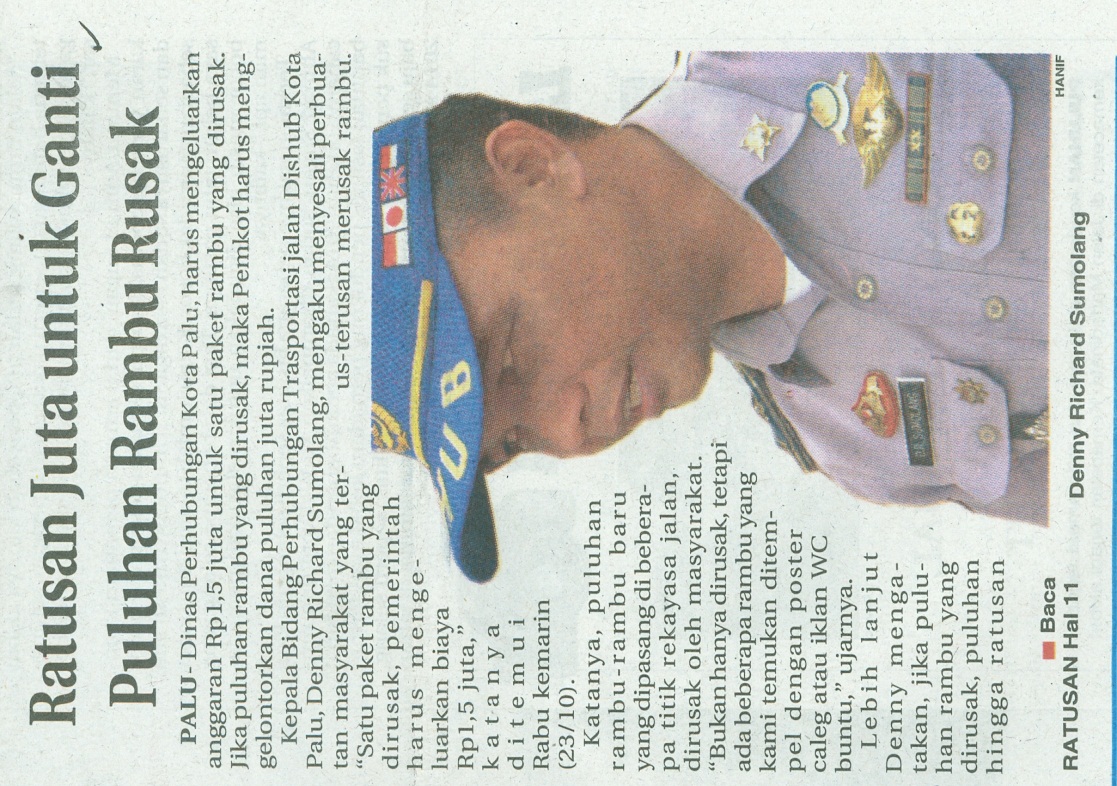 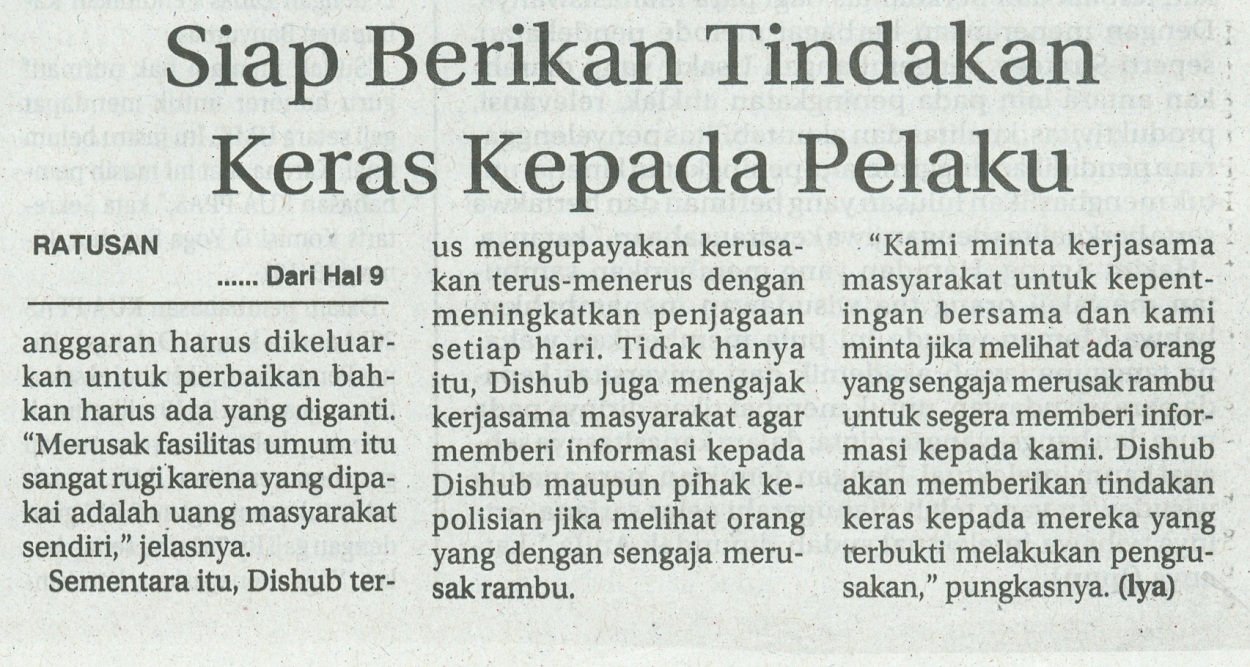 Harian    	:Radar SultengKasubaudSulteng IHari, tanggal:Kamis, 24 Oktober 2013KasubaudSulteng IKeterangan:Hal. 9 Kolom 14 dan Hal. 11 Kolom 19-21KasubaudSulteng IEntitas:Kota PaluKasubaudSulteng I